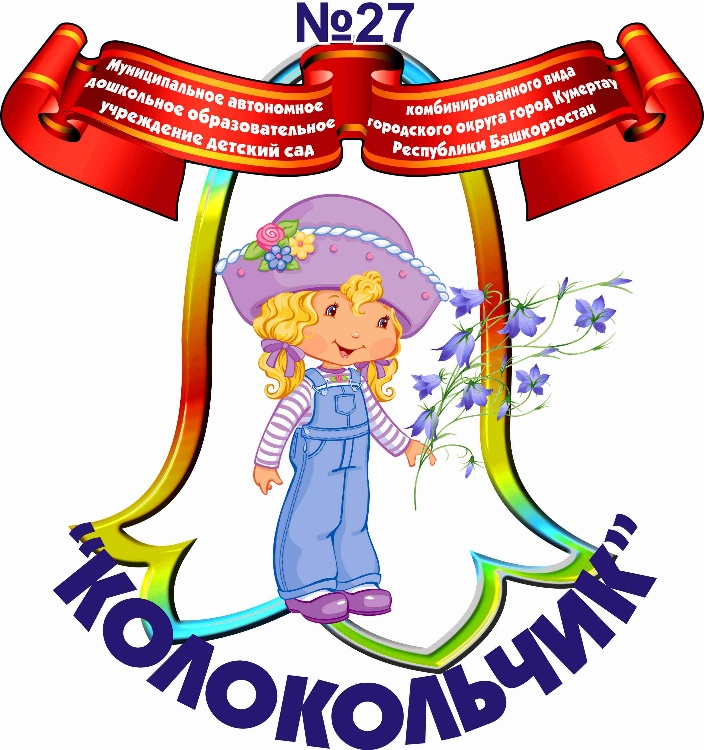 Публичный отчет МАДОУ д/с № 27 «Колокольчик»за 2019-2020 учебный годОсновной программой, реализуемой в ДОУ, обеспечивающей целостность воспитательно-образовательного процесса, является основная программа «От рождения до школы» Н.Е.Веракса на основе ФГОС ДО, парциальные и региональные программы.В течение 2019-2020  учебного года деятельность коллектива была направлена на реализацию основных годовых задач: Повышать профессиональную компетентность педагогов в вопросах организации здоровьесберегающей работы с дошкольниками.Совершенствовать методы работы по познавательно-речевому развитию детей дошкольного возраста посредством технологии применения моделей, схем, мнемотаблиц.Внедрять в педагогический процесс методы и приёмы по развитию интеллектуально-творческого потенциала ребенка дошкольного возраста посредством современных образовательных технологий.ЕДИНАЯ МЕТОДИЧЕСКАЯ ТЕМА НА 2018-2021 Г.Г.Создание комплекса условий для развития технического творчества и формирования профессиональной ориентации у детей дошкольного возраста.Для реализации поставленных целей  и задач было запланировано и проведено 4 педагогических совета и 2 семинара-практикума:Педагогический совет  № 1 аналитико-планирующий  Тема: «Приоритетные направления образовательной политики ДОУ»Цель:  принятие годового  плана и ориентация педагогического коллектива  на решение предстоящих задач.Педагогический совет  № 2 «Технология применения моделей, схем, мнемотаблиц  для познавательно-речевого развития детей» Цель:  расширение знаний педагогов о технологии применения моделей, схем, мнемотаблиц в познавательно-речевом развитии детей.На данном педсовете были открытые просмотры: - организованная образовательная деятельность в  средней группе №8 «Тюльпан»- организованная образовательная деятельность в старшей речевой  группе №5 «Фиалка»- организованная образовательная деятельность   в речевой подготовительной к школе группе  №4 «Василек»Педагогический совет № 3  Тема: «Эффективное развитие интеллектуальных способностей дошкольников —одна из актуальных проблем современности»Цель: закрепление знаний педагогов о развивающих технологиях и методиках, систематизация знаний педагогов в интеллектуальном развитии дошкольников, совершенствование педагогического мастерства в условиях ФГОС.На данном педсовете были открытые просмотры:-  организованная образовательная деятельность в младшей группе №11 «Горошек»- организованная образовательная деятельность в старшей группе  №2«Ромашка»- организованная образовательная деятельность в подготовительной к школе группе №7 «Нарцисс» Педагогический совет  № 4  «Результаты работы за 2019-2020 учебный год»  Цель: подведение итогов деятельности педагогического коллектива                           за  2019-2020 учебный год, определение основных направлений деятельности дошкольного учреждения на новый учебный год.Семинар-практикум  №1 для педагогов на тему:«Здоровьесберегающие технологии в работе с детьми с ОВЗ» Цель: обучение приемам здоровьесберегающих технологий в работе с воспитанниками с ОВЗ, детьми-инвалидами.Подготовили и провели:Педагоги: Тулеганова В.В.,Макеева Л.В.,Гайсарова Р.Г.,Кужакова Р.Р.,Юртаева Л.Р.  Рассмотрели здоровьесберегающие технологии для детей с ОВЗ:  технологию биоэнергопластики, кинезеологии, использование техники релаксации как одной   из форм здоровьесберегающих технологий в ДОУ. Семинар-практикум №2 для педагогов на тему: «Шахматное образование как современный подход к интеллектуальному развитию дошкольников"Цель: мотивация деятельности педагогического коллектива на развитие и реализацию творческих возможностей в образовательном процессе по созданию условий интеллектуального развития дошкольников посредством обучения игре в шахматы.Теоретическую часть данного семинара подготовили педагоги : Янкина С.П.Михелева А.М.Макеева Л.В.Ишмухаметова Э.Х.Практическую часть подготовили:Востругина Е.А.Петрова М.Д.Саяхова А.М.В течение учебного года проведены три медико-педагогических совещания:Медико-педагогическое совещание № 1на тему:«Как овладеть наукой расставания». Его подготовили заведующий Башлыкова А.И.,старший  воспитатель Янкина С.П.,инструктор по физ.воспитанию Ларькина С.В., воспитатели групп раннего возраста. Медико-педагогическое совещание № 2 на тему:«Развитие речи как индикатор интеллектуального развития детей раннего возраста»медико-педагогическое совещание № 3 на тему:«Особенности развития психических процессов детей раннего возраста»В течение учебного года за педагогической деятельностью осуществлялся контроль следующих видов: оперативный, тематический,  со стороны заведующего и старшего воспитателя. Были  осуществлены: 
 обзорный контроль «Готовность групп ДОУ к новому учебному году»;- тематический контроль  «Состояние работы по созданию благоприятных условий для развития конструкторской деятельности и технического творчества дошкольников»Цель: изучение состояния воспитательно-образовательной работы по экологическому воспитанию детей дошкольного возраста.- тематический контроль  «Изобразительная деятельность детей»Цель: определить эффективность воспитательно-образовательная работы по художественно-эстетическому развитию детей разных возрастных групп. 2. Состав семей воспитанников.Наши воспитанникиКоличество детей всего: 376Мальчики- 199, 53%,Девочки – 177, 47%Распределение воспитанников по группам здоровьяСоциологический портрет семей воспитанниковТрудовая занятость мамыОбразование родителейНациональный состав  семей3.  Условия эффективного осуществления образовательного процесса.В ДОУ кадровый педагогический состав в количестве 28 человек осуществляет образовательный  процесс.По квалификационным  категориям:По стажу работы:Педагоги ДОО прошли курсы повышения квалификации по темам:Прошли аттестацию: В 2019- 2020 учебном  году прошли аттестацию 4 воспитателя  на высшую и 2 воспитателя на первую  квалификационную категорию соответственно:Руденко Е.А.,Саяхова А.М.,Ларькина С.В.,Логутова Л.Г.,Гайсарова Р.Г.,Бекетова И.А.Все педагоги занимались самообразованием по различным темам и проблемам; форма отчетности разнообразна: выступления на различных уровнях, открытые занятия и показы, собеседования, составление планов, самоанализ. В течение учебного года активно участвовали во всех мероприятиях ДОУ, педсоветах, городских конкурсах, посещали ГМО.Участие воспитанников и педагогов ДОУ в конкурсах, мероприятиях, олимпиадах:Мониторинг образовательного процессаРеализация программы «От рождения до школы» предполагает оценку индивидуального развития детей. Такая оценка проведена в рамках педагогической диагностики на основании инструментария разработанного Оксаны Алексеевны Скоролуповой, Натальи Валентиновны ВерещагинойВыявил следующие результаты:На начало года обследовано 333 воспитанника.На конец года обследовано 365 воспитанников.Познавательное развитие на начало года:Достигли запланированного показателя- 60 ч., 18% Неполное достижение- 196ч.,59% Низкий уровень достижения- 77ч.,23 %Познавательное развитие на конец года:Достигли запланированного показателя- 174ч., 48% Неполное достижение- 162ч.,44% Низкий уровень достижения- 29ч.,8 %Диаграмма в сравнении на начало и конец года образовательная область «Познавательное развитие».На начало года обследовано 333 воспитанника.На конец года обследовано 365 воспитанников.Речевое развитие на начало года: Достигли запланированного показателя - 58 ч., 17% Неполное достижение - 178ч.,54% Низкий уровень достижения - 97ч.,29 %Речевое развитие на конец года: Достигли запланированного показателя - 174 ч., 48% Неполное достижение - 171ч.,47% Низкий уровень достижения - 20ч.,5%Диаграмма в сравнении на начало и конец года образовательная область «Речевое развитие».Образовательная область «Социально-коммуникативное  развитие»На начало года обследовано 333 воспитанника. На конец года обследовано 365 воспитанников. Социально-коммуникативное  развитие на начало года: Достигли запланированного показателя - 56 ч., 17% Неполное достижение - 193ч.,58% Низкий уровень достижения - 84ч.,25 %Социально-коммуникативное  развитие на конец года: Достигли запланированного показателя - 197 ч., 54% Неполное достижение – 156 ч.,43% Низкий уровень достижения - 12ч.,3%Диаграмма в сравнении на начало и конец года образовательная область «Социально-коммуникативное развитие».Образовательная область «Художественно-эстетическое  развитие»На начало года обследовано 333 воспитанника. На конец года обследовано 365 воспитанников. Художественно-эстетическое развитие на начало года: Достигли запланированного показателя - 68 ч., 20% Неполное достижение - 177ч.,54% Низкий уровень достижения - 88ч.,26 %Художественно-эстетическое развитие на конец года: Достигли запланированного показателя - 197 ч., 54% Неполное достижение - 151ч.,41% Низкий уровень достижения - 17ч.,5 %Диаграмма в сравнении на начало и конец года образовательная область «Художественно-эстетическое  развитие».Образовательная область «Физическое развитие»На начало года обследовано 333 воспитанника. На конец года обследовано 365 воспитанников. Физическое  развитие на начало года: Достигли запланированного показателя - 76 ч., 23% Неполное достижение - 197ч.,59% Низкий уровень достижения - 60ч.,18 %Физическое  развитие на конец года: Достигли запланированного показателя - 212 ч., 58% Неполное достижение - 152ч.,41% Низкий уровень достижения - 1ч.,1 %Диаграмма в сравнении на начало и конец года образовательная область «Физическое развитие».Сводная таблица по высоким показателям образовательных областейНа начало года обследовано 333 воспитанника.На конец года обследовано 365 воспитанников.Средние показания по всем областям:на начало года: Достигли запланированного показателя – 63ч., 19% Неполное достижение - 190ч., 57% Низкий уровень достижения - 80ч., 24 %на конец  года: Достигли запланированного показателя – 190ч., 52% Неполное достижение - 124ч., 34% Низкий уровень достижения - 51ч., 14 %Сравнительная таблица на начало и конец года в %Охрана жизни и здоровья детей.В 2019-2020 учебном году продолжалась физкультурно-оздоровительная работа дошкольников. В детском саду созданы условия для комплекса оздоровительных мероприятий. Имеется спортивный зал с необходимым набором инвентаря. Во всех возрастных группах есть физкультурные уголки, которые ежегодно пополняются стандартным и нестандартным спортивным инвентарем. Систематически на протяжении всего учебного года проводились:занятия во всех возрастных группах, как в спортивном зале,  так и на воздухе (в летнее и зимнее время), утренняя гимнастика с музыкальным сопровождением в разных формах, использовались  оздоровительные тренажёры. Во всех возрастных группах проводилась ежедневная бодрящая гимнастика после дневного сна, дыхательная, пальчиковая, различные массажи, беседы о формировании здорового образа жизни, о видах спорта. В течение года проводились физкультурные развлечения, тематические занятия  и спортивные праздники:- «Летние Олимпийские игры»-тематическое занятие «Безопасность на дорогах» -«Осенний день здоровья»;-«День Республики»- «Зимние забавы»;-«День защитника Отечества» с участием родителей;-«Масленица»;- «Лыжня России-2020»;-тематические занятия по пожарной безопасности,- «Всемирный День здоровья»-«Путешествие к старичку Лесовичку в весенний лес»;- Республиканский конкурс «Мы –Гагаринцы!»;  -«Гордимся и помним героев своих - День победы»;На постоянном контроле администрации детского сада находится  соблюдение санитарно-гигиенических требований к условиям и режиму воспитания детей.Таким образом, в ДОУ созданы благоприятные условия, обеспечивающие ребёнку физическое развитие, безопасность жизнедеятельности, питание, способствующие двигательной активности. Выполняется  система физкультурно-оздоровительных мероприятий. Много внимания уделялось адаптации детей вновь пришедших в детский сад. Для организации оздоровительной работы имеются медицинский, процедурный кабинет, изолятор, музыкальный зал, спортивный зал, физкультурная площадка. Планируем продолжать работу по внедрению современных здоровьесберегающих технологий, использованию эффективных методов и приёмов  по развитию физических способностей, повышению уровней физического развития, здоровья детей и охраны их жизни.Анализ системы взаимодействия с родителямиБыл проведен онлайн опрос родителей по уровню удовлетворенности работой ДОУ и педагогами Преемственность между МАДОУ д/с № 27 «Колокольчик» и МБОУ СОШ №6,№3На современном этапе, с введением ФГОС, произошло смещение акцента в понимании готовности ребенка к обучению в школе с интеллектуальной на личностную готовность, которая определяется сформированной “внутренней позицией школьника”, способностью ребенка принять на себя новую социальную роль ученика. Во главу угла выходят сформированные познавательные мотивы обучения, то есть сознательное желание ребенка учиться, познавать что-то новое, опираясь на уже полученные знания. Таким образом, проводились следующие мероприятия:- Экскурсии и целевые прогулки в школу, знакомство со школой, общение с первоклассниками (библиотека, спортзал, класс)- родительское собрание в подготовительной к школе группе «На пути к школе», - организация встречи родителей с учителями начальной школы «Готовность детей к школьному обучению»,-организация сюжетно-ролевых игр «Школа», «Библиотека»,-оформление наглядной информации для родителей «Что должен уметь и знать будущий первоклассник».Внедрение инновационных форм дошкольного образования и воспитания.Так приоритетными направлениями для развития инновационной деятельности детского сада были определены:1 Внедрение в воспитательно-образовательный процесс здоровьесберегающих технологий.2 Игровые технологии.3 Использование метода образовательных проектов.4 Детское исследование.5. Моделирование как метод обучения детей дошкольного возраста.6.ИКТ для развития дошкольников.Главная задача любого дошкольного учреждения – охрана жизни и здоровья воспитанников. Именно этому направлению уделяем большое внимание. Стала потребность включения в процесс физического воспитания дошкольников оздоровительных технологий. Данная технология нацелена на достижение динамичного, и вместе с тем устойчивого к болезнетворным и экстремальным воздействиям на детский организм. Для каждого ребенка определялись исходные параметры его физического развития, двигательной подготовленности. Большое внимание уделяем двигательной активности в течении всего дня. Виды здоровьесберегающих технологий в ДОУ: · медико-профилактические; · физкультурно-оздоровительные; · технологии обеспечения социально-психологического благополучия ребенка; · валеологического просвещения родителей.Игровая педагогическая технология – организация педагогического процесса в форме различных педагогических игр. Главный компонент игровой технологии – непосредственное и систематическое общение педагога и детей.Проектный метод в деятельности ДОУ.Уникальным средством обеспечения сотрудничества, сотворчества детей и взрослых, способом реализации личностно-ориентированного подхода к образованию является технология проектирования и использование метода проектов в ДОУ с интеграцией в различных образовательных областях.Детское исследование как метод обучения.Использование метода исследования в образовательной деятельности дошкольного учреждения как метода интегративного обучения дошкольников позволяет значительно повысить самостоятельную активность детей, потребность в получении новых знаний и новой информации, развить творческие способности, умение применять полученные знания на практике.Моделирование как метод обучения детей дошкольного возраста.Метод моделирования, разработанный Д. Б. Элькониным, Л. А. Венгером, Н. А. Ветлугиной, заключается в том, что мышление ребенка развивают с помощью специальных схем, моделей, которые в наглядной и доступной для него форме воспроизводят скрытые свойства и связи того или иного объекта.ИКТ для развития дошкольников.Одним из наиболее актуальных направлений в современных игровых технологиях являются информационные компьютерные технологии:-глобальной сети интернет,-использование компьютера для ведения документации,-использование мультимедийных презентация,-использование развивающих компьютерных программ.Дополнительное  образование детей:   На протяжении всего учебного года в детском саду предоставлялись платные образовательные услуги. Родители, по своему желанию,  могли выбирать  из 8 кружков разной направленности. Педагоги, которые вели кружки, работали добросовестно, творчески в течение всего учебного года.Из  выше изложенного можно сделать вывод: 
1. В ДОУ созданы все условия для всестороннего развития детей дошкольного возраста, эффективной работы педагогического коллектива. 
2. Задачи воспитательно-образовательной работы в 2019-2020 учебном году реализованы, план воспитательно-образовательной работы выполнен. 
3. Выявлены положительные результаты развития детей, достижение оптимального уровня для каждого ребенка или приближение к нему. 
4. Анализ воспитательно-образовательной деятельности показал эффективность реализуемых образовательных программ, методической работы в ДОУ, что обеспечивает повышение уровня развития дошкольников, профессионального роста педагогов, выполнение социальных заказов родителей и интересов детей.
Задачи, планируемые на следующий учебный год:1. Направить усилия педагогического коллектива на повышение уровня работы с родителями; способствовать поиску и освоению новых подходов в работе с родителями с целью эффективного решения задач физического воспитания и оздоровления воспитанников; закрепить теоретические знания и практические навыки педагогов по работе с родителями.2. Формировать художественно-эстетические  и музыкальные способности детей в ДОУ.3.Продолжать внедрять технологии проектирования в деятельность дошкольной организации.4.Повышать  качество и расширять  виды дополнительных  платных образовательных услуг в ДОУ.Заведующий МАДОУ д/с № 27 «Колокольчик»                                                            А.И.БашлыковаМальчики199, 53%Девочки177, 47%1 группа143, 38%2 группа 216,57%3 группа15, 4%4 группа1, 0,5%5 группа1, 0,5%СемьяСемьяполная308, 82 %неполная68, 18%Количество детей в семьеКоличество детей в семьес 1 ребенком8,23%с 2 детьми224,61%более 2 детей61,16%Работающие266,72% Неработающие101,28%ПапыПапыС высшим образованием124,41%Со средним-спец.135,44, 4%Со средним 43, 14%Без образования2, 0,6%МамыМамыС высшим образованием187,51%Со средним-спец.133,36%Со средним47, 13%Национальный состав семейНациональный состав семейрусских238,64,4 %башкир75,20,3 %татар46,12,5%чуваши7, 1,9 %казахи1, 0,3%мордвины1, 0,3%другие1, 0,3%№/пОбразование Количество педагогов 1высшее педагогическое192среднее - специальное93Обучаются в высших уч.зав. 2№/пКвалификационная категория Количество педагогов1высшая132первая133соответст.заним.должн.14без категории1от 1 до 5 летот 5 до 10 летОт 10 и выше2521 Название курсовДолжность Ф.И.О.Высшая школа делового администрирования г.Екатеринбург, 2019 «Методика обучения детей игре в шахматы в рамках реализации ФГОС ДО»воспитателиВостругина Е.А.,  
Михелева А.М.,  Трапезникова Е.Н.,Сыкменева Т.Е.,  Шишканова О.А.,  Кузнецова Н.В.,  
Аллаярова И.В., 
Руденко Е.А., 
Петрова М.Д.,  
Гайсарова Р.Г.,  
Янкина С.П.,  
Саяхова А.М.,  Макеева Л.В. «Арт-терапия как метод работы с эмоциональными проблемами детей дошкольного и младшего школьного возраста» 2019воспитательБекетова И.А.«Педагогика и методика дошкольного образования в условиях реализации ФГОС ДО» 2019воспитательКужакова Р.Р.  
«Методика обучения детей игре в шахматы в рамках реализации ФГОС ДО» 2020воспитательГафарова У.З.№Дата Название конкурсаУчастники Примечание 1.21.09.2019Кросс НацииАллаярова, Саяхова, Гайсарова, Ларькина, Востругина, Трапезникова2.21.09.2019«Казачий спас»Востругина, Янкина, Кузнецова, Настина, Тулеганова, Ларькина, Бекетова, Гафарова, Кужакова, Башлыкова3.03.10.2019Городское соревнование между педагогами ДОУ  «В здоровом теле - здоровый дух»Команда «Молния» Аллаярова, Востругина, Кужакова, Гафарова, Бекетова, Саяхова, Гайсарова, Ларькина3 место4.05.10.2019Республиканская акция «Зеленая Башкирия»Петрова, Шишканова5.13.09.2019Городская экологическая акция «Бумажный бум»Коллектив Приказ от 13.09.2019 1 место6.08.11.2019Проект «Проверено детством», фотосессия «Почтальон»Подготовительная к школе группаУчастие 7.31.11.2019Мастер-класс «Чудесами своими руками» Педагоги Участие 8.10.12.2019Открытое первенство города Кумертау по фитнесс-аэробике и чир-спорту в возрастной категории 6-7 летКоманда «Капитошки»1 место в дисциплине «Фристайл» 2 место в дисциплине «Фристайл»3 место в дисциплине «Аэробика-группа»9.Декабрь Конкурс «Символ года»Старшие-подготовительныеНоминация «Символ года из бумаги» 1 место 2 человека (Феофанов Родион,Каримов Артём),3 место -2 человека (Саяхов Альберт, Евченко Назар)10.21.01.2020Участие в локальном этапе полиолимпиады.  Физическая культура.48 человекПанкратов Макар- 1 место, Левченко Данил-2 место, Балянов Данил -3 место;Гайсина Ксения-1 место,Любченко Екатерина – 2 место,Миргаязова Милена- 3 место.11.24.01.2020Городской фестиваль-конкурс самодеятельного творчества «Южный ветер»Танцевальная группа «Капитошки»Номинация хореография «Эстрадный танец» лауреат 3 степени12.24.01.2020Участие в локальном этапе полиолимпиады «Мы гагаринцы». Конкурс рисунков «Мой космический мир» 46 человекБалянов Данил 1 место, Бочкарева Вероника, Иванова Анна, Киреев Алан- 2 место;Дементьева Диана, Игнатушин Ярослав, Фадеева Елизавета – 3 место.13.28.01.2020Участие в локальном этапе интеллектуальной полиолимпиады «Мы гагаринцы»49 человекЛюбченко Екатерина 1 место, Дементьева Диана 2 место, Евченко Назар 2 место; Любченко Анастасия, Ганиев Даниэль, Миргаязова Милена – 3 место14.27.01.2020Муниципальный этап полиолимпиады «Мы гагаринцы» рисунок Балянов Данил3 место 15.09.02.2020ХХХVIII Всероссийская массовая лыжная гонка «Лыжня России -2020»7 человек2 место, 2 место10.02.2020Городская краеведческая викторина «Добра и счастья, город мой!»12 человек1 место-9 человек, 2 место-2 ребёнка,3 место-1 ребёнок16.11.02.2020Муниципальный этап полиолимпиады «Мы гагаринцы» физическая культура. Победитель в метании.1 чел (девочка Гайсина Ксения1 место17.13.02.2020Муниципальный этап полиолимпиады «Мы гагаринцы» физическая культура2 чел.3 место, 6 место18.20.02.2020Городской фестиваль военно-патриотической песни «Летят журавли»Группа «Колокольчик»участники19.12.03.2020Муниципальный этап конкурса «Я исследователь»Киреев А.Дьяченко Д.Модин Т.Кочетова К.Пехота Яр.Любченко А.Любченко Е.1 место,3 местоучастники20.10.04.2020Муниципальный этап Всероссийского конкурса «Зеленая планета» Балянов Данил Добровская СашаИванова АннаМодин Тимофей3 место, 1место, 3 место1 место2 место21.15.04.2020Городской заочный литературный конкурс «Я о войне пишу…», посвященный 75- й годовщине Победы в Великой Отечественной войне Махмутова Г.Л.Диплом лауреата 3 степени, номинация «Поэзия»22.04.05.2020Открытый Всероссийский онлайн-фестиваль «Спасибо за Победу!», приуроченного к празднованию 75-й годовщины Победы в Великой Отечественной войне 1941-1945 годов.Феофанов РодионУчастник №/пГруппы Охват родителей, человекУровень удовлетворенности, %1133100221710033159744258855257666301007726100882696992590101025941111309712121684131320901414199615152595Итого 15 группИтого 15 групп357Среднее значение  94Наименование кружкаЦель и направление кружка (студии и т.д.)Охват детей«Капитошки» Обучение ритмике, танцы104«Весёлый английский»Обучение английскому языку70«Букварёнок»Обучение грамоте46«Развивайка» Обучение математике33«Мастерилка»Ручное творчество53«Дзюдошка»Спортивная секция43«Речецветик»Логоритмика10«Живой песок»Развитие мелкой моторики, творчества22